NOMINATOR INFORMATION Name  ________________________________________________________________________ Title _______________________________  Organization  ______________________________ Phone #  __________________________  Email  ____________________________________ NOMINEE INFORMATION Name  ________________________________________________________________________ Title _______________________________  Organization  ______________________________ Phone #  __________________________  Email  ____________________________________ Dates of Employment (current role) ________________________________________________ Organization  Type       Private 	  Public 	  Nonprofit Org. Revenue - Division _______________  Org. Revenue Overall ________________________ Information to attach: Nominee’s one-page biography and professional digital photo; Letter of recommendation from either the CEO or CFO; and Letter of recommendation from one direct report.  AWARD CRITERIALEADERSHIP and TEAM DEVELOPMENT Improvement of interdepartmental relationships and growth of other finance and accounting professionals. Provide specific examples of the nominee’s most impactful leadership accomplishments in the three areas below: EMPOWERING STAFF TRAINING  INTERDEPARTMENTAL RELATIONS  PLANNING and BUDGETING Partnership with business segments to create effective budgets and progress reporting. Provide a summary on the nominee’s budgeting and forecasting considering the relevant changing circumstances of the business/industry and the related analysis. IMPROVING BUDGETING   INDUSTRY ANALYSIS REPORTING and CONTROLS Initiatives developed and undertaken to enhance financial reporting and to strengthen internal controls. Identify how the nominee improved financial reporting quality, timeliness, relevance and controls. ENHANCING REPORTING  IMPROVING CONTROLS  INNOVATION and AUTOMATION Demonstrating creative solutions to existing business challenges that add significant value to the organization. Describe the nominee’s efforts in innovation, automation, and transformation.   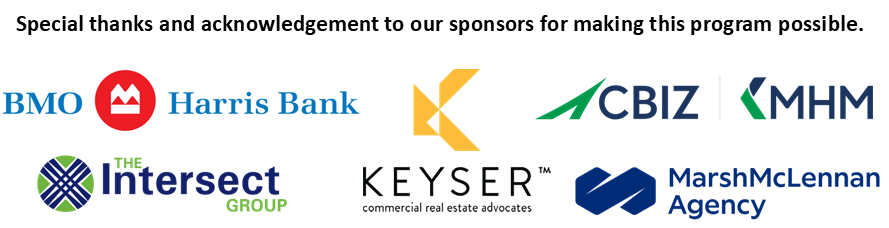 